Commissioners’ Meeting Agenda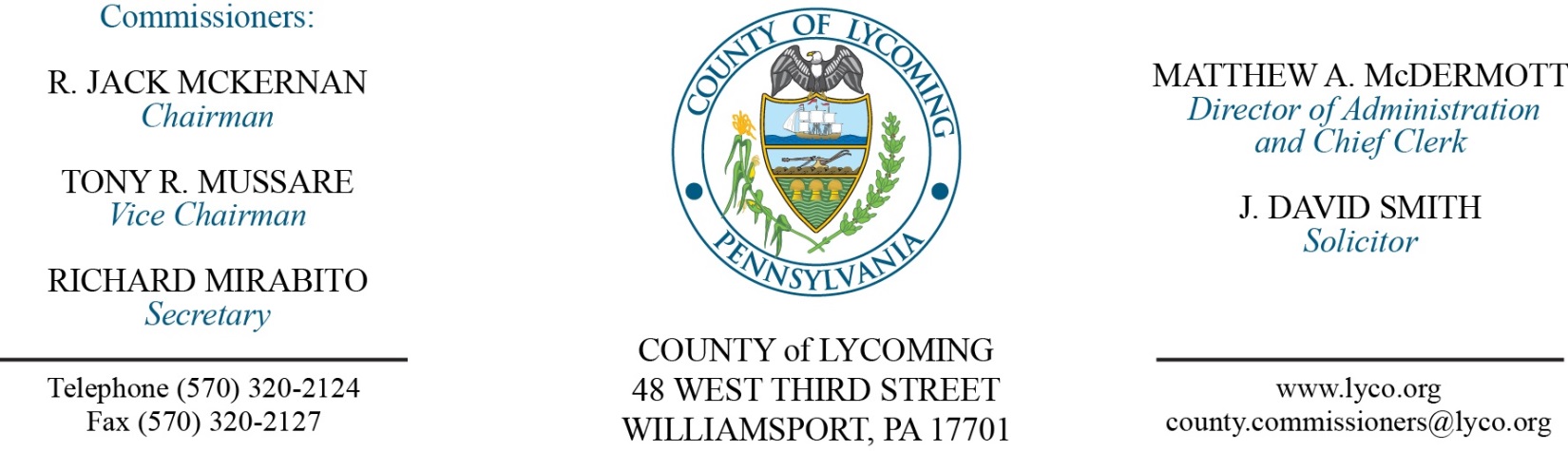 June 14, 2018Opening PrayerPledge to the Flag1.0  OPERATIONS1.1  Convene Commissioners’ meeting.1.2  Approve the minutes of the previous meetings.1.3  Receive public comments (agenda items only).2.0  ACTION ITEMS2.1  Approve the following Act 13 Legacy Grants: (Kim Wheeler)2.2  Approve accounts payable cash requirement report through June 27, 2018 for payment on June 20, 2018 upon review and approval by Commissioners.2.3  Award contract for bread products to Bimbo Bakeries. (Mya Toon)2.4  Award contracts for food products on a per item as needed basis to the following:  Keyco Distributors, Benjamin Foods, Sysco Food Services, LLC, and Feesers, Inc. (Mya Toon)2.5Approve purchase from Eagle Equipment Corporation for 5- New 2018 Recycling Containers in the amount of $38,692.50. (Mya Toon)2.6  Award contracts for HDPE Pipe items and Gas Well Accessories and Portable Gas Extraction Monitor as follows: (Mya Toon)Bid Price Schedule A to Core & Main in the amount of $128,481.12Bid Price Schedule B to QED Environmental Systems, Inc. in the amount of $2,904.60Bid Price Schedule C to QED Environmental Systems, Inc. in the amount of $11,944.10.2.7  Approve renewal of Full Court licensing used in the Prothonotary’s office in the amount of $11,825. (Karl Demi)2.8  Approve the following personnel actions: (Roxanne Grieco)Commissioners – Tonya R. Anderson as full time replacement Executive Secretary – Pay grade 5 - $29,679.54/annually effective 6/18/18.District Attorney – full time replacement Assistant County Detective (NEU) – AD - $21.98/hour effective 6/24/18.2.9  Approve professional service agreement with Hunter & Lomison for PRC generator not to exceed $76,410. (Ken George)2.10  Reappoint David McKernan to SEDA CoG Board of Trustees with term expiration 4/28/21.2.11 Reappoint Bob Moore to the Board of Assessment Appeals with term expiration of 12/31/21.5.0  REPORTS/INFORMATION ITEMS5.1  Karl Demi - Present JWD awards to the following:Voters Services StaffForrest Lehman	Jill ShumanMary Kay Camp	Susan JohnsonIS StaffLeslie KilpatrickMaintenance StaffKen George		Dennis StraubDPS StaffJohn Yingling	Kelle Robinson6.0  COMMISSIONER COMMENT:7.0  PUBLIC COMMENT:8.0  NEXT REGULARLY SCHEDULED MEETING:  Planning Session on Tuesday, June 26, 2018.  No meetings June 19 or June 21.9.0  ADJOURN COMMISSIONERS’ MEETING.East Lycoming Recreation Electrify Lime Buff Park Facilities15,000Hepburn TownshipMutchler Park Playground Updates10,000Loyalstock Township Board of SupervisorsWading Pool10,000Muncy Area Pool Association 5 Yr. Capital Improvement Plan/Filtration system5,000Muncy Creek TownshipKiess Park Pavillion Upgrades11,370Muncy Historical SocietyCpt John Brady Heritage Park5,000Newberry Little LeagueReinvestment 201820,000Nippenose Valley Little League Nippenose School Fields Multi-Purpose Field Upgrade6,000Piatt Township Supervisor Ballfield Revitalization10,000Rider Park, First Community Foundation Partnership of PARider Park Educational Signage 9,000South Williamsport Community Park Improvement Assoc.Community Park Tennis Project 20,000Way's Garden CommissionHistoric Way's Garden Restoration20,000Williamsport Municipal Water Authority Pavilion & Picnic Shelter, Waterdale Environmental Education Center10,000Nippenose Twp.Antes Fort Village Park Trail10,000